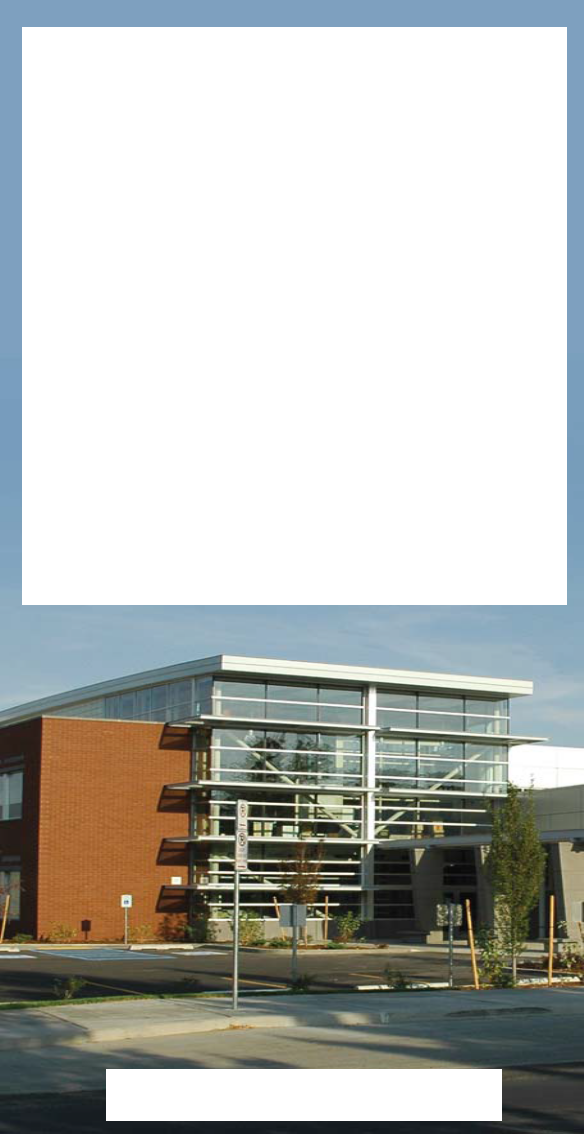 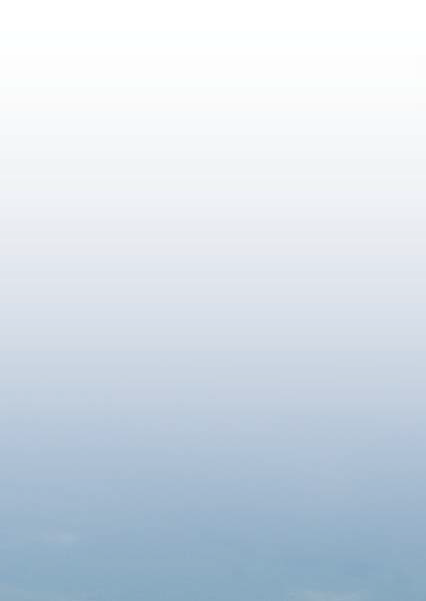 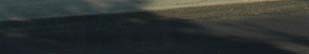 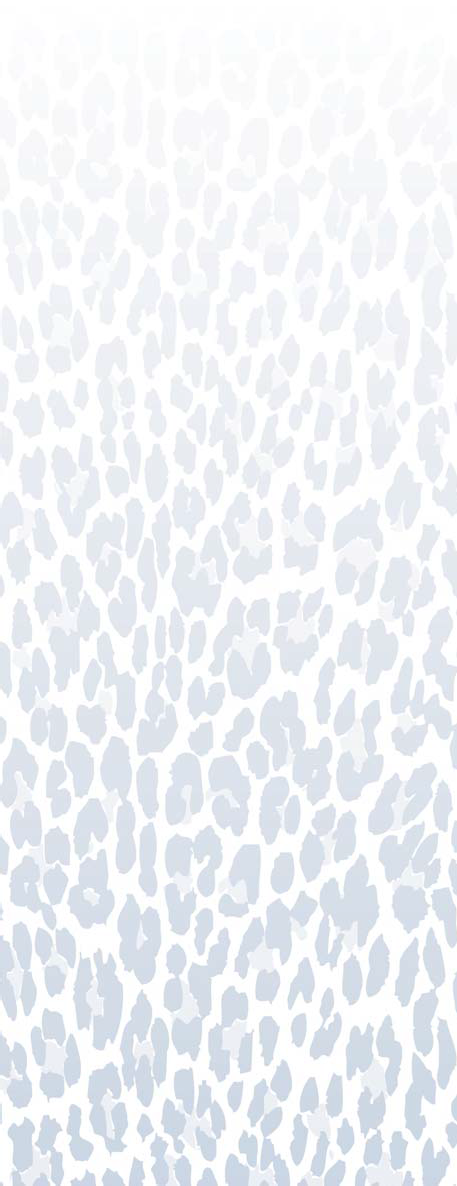 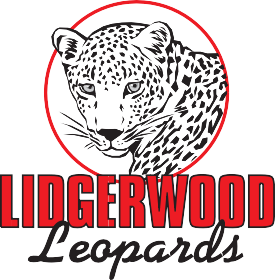 Lidgerwood Elementary 5510 N LidgerwoodSpokane, WA 99208Phone: 509-354-3225Fax: 509-354-3235www.spokaneschools.org/lidgerwood Spokane Public SchoolsLidgerwood Elementary School	Parent/Guardian ResponsibilitiesEnsure regular and punctual attendance.Lidgerwood’s Mission 	We are dedicated to creating an environment where all children can and will achieve at high standards, through rigorous and relevant learning experiences.To Fulfill Lidgerwood’s Mission We Commit to:High expectations in all areas.Dedicating time, energy and resources to       ensure that all students are successful and show academic, social and emotional growth each school year.The alignment of teaching strategies with research and assessment data to direct instruction for increased student learning.Developing productive partnerships with our parents and community.Providing a respectful, personalized and caring environment which values diversity.The continuous growth and development of the skills and knowledge of our staff.Recognizing and celebrating our successes.Working in a positive climate of trust, respect and collaboration.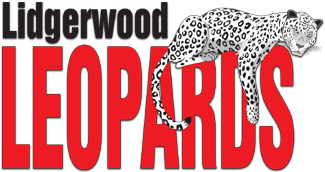 Compact for Improving School   Achievement 	The Lidgerwood staff, student body, and parent/ guardian community are committed to providing the best learning conditions for our students.As a member of the Lidgerwood community we agree to the responsibilities this community has set  forth.Students ResponsibilitiesFollow school rules.Respect others and school property.Come to school prepared and ready to learn.Regular and punctual attendance.Be honest.Keep our school safe.Solve problems in a positive way.Be responsible for their actions.Complete assignments on time.Positively represent Lidgerwood in the community.Staff/Teacher Responsibilities 	Establish clear lines of communication between home and school regarding student progress, performance and achievement.Stay knowledgeable and current on strategies that will empower all students to learn.Provide a safe, supportive learning environment for all students.Provide instruction to support state and district standards.Set high expectations for all students, monitor and foster their accountability.Positively represent Lidgerwood in the community.Send my child to school prepared, rested, and ready to learn.Provide a quiet place for my child to study and encourage completion of school work.Be willing to discuss my child’s needs and performance in school.Encourage my child through attention, participation, and interest in his/her learning process.Support the school’s discipline efforts to hold my child accountable for his/her actions.Cooperate in keeping the school safe.Contact the teacher/school with any concern, requests or questions.Represent education in a positive manner. As Principal, I, Steve Barnes, represent all            Lidgerwood School Staff in affirming this         compact.Principal Responsibilities        As members of the Lidgerwood educational        community, together we are partners in your        child’s education as we uphold the intent of        this compact.       Parent/Guardian Input 	In May, you will be asked to participate in a survey where you will be asked for feedback and suggestions for Title I planning, review and improvements. The survey asks  for  your thoughts and suggestions, regardless of your level of participation, on the school/parent compact, program improvements and ways parents can be involved with their child’s school program.